„Родо-гише“Регион Родопи – Република България
РезюмеПроектът „Родо-гише“ има за цел да подпомогне местните власти в Родопския регион за изграждане на необходимия технически, икономически, правен и административен капацитет за по-широкото прилагане на енергийната ефективност в малките селски общини.Базира се на 6 основни цели:Цел 1): Повишаване на капацитета, уменията и познанията на местните власти в региона чрез създаване на „Родо-гише“ – гише за комплексно обслужване на инициативите за енергийна ефективност в региона, на основата на успешното прилагане на финансовия модел „RENOWATT“ на GRE-Liège. „Родо-гишето“ ще функционира като звено за обществени поръчки, като ще действа от името на публичните органи за предприемането на дейности по енергийното обновяване на собствените им сгради и уличното осветление.Цел 2): Разработване на портфейл от инвестиционни проекти за устойчива енергия, позволяващ обединяването на проектите и прилагането на решения за финансиране, които свеждат оперативните разходи до минимум.Цел 3): Осигуряване на подходящи финансови решения за реализирането на енергийни спестявания в Родопския регион (напр. ДЕСГР, фондове за енергийна ефективност, банково кредитиране, национални източници на финансиране и др.).Цел 4): Стартиране на конкретни проекти за устойчиви инвестиции в родопските общини на обща стойност 13,2 млн. евро в рамките на 36-месечния срок на проекта.Цел 5): Осигуряване на дългосрочното въздействие на проекта след срока на изпълнение чрез участие в програма за възпроизвеждане на резултатите от проекта в България и ЕС.Основният акцент на проекта пада върху съществуващите обществени сгради и уличното осветление. На по-късен етап ще бъдат разгледани възможностите по отношение на частните сгради с реализацията на националната програма за енергийна ефективност в българските домове (инициатива на българското правителство за осигуряване на финансиране за частни домакинства). Поставената цел за реализиране на енергийни спестявания в размер на 8,8 GWh/година до края на проекта ще бъде внимателно следена по време на срока му на изпълнение, заедно с разработения портфейл от инвестиционни проекти. Програмата първоначално включва 6 общини, всички от които са членове на Асоциацията на родопските общини (АРО) с общо 16 члена. Първите 6 общини са Баните, Чепеларе, Девин, Неделино, Смолян и Златоград, 5 от които са страни по Споразумението на кметовете. Това съвместно начинание се основава на факта, че по-горните общини граничат една с друга и са си сътрудничели и в миналото.Програмата се управлява съвместно с Енергиен Център София (ЕЦС).Тя се финансира по линия на инициативата „Помощ за разработването на проекти (ПРП)“ по програма „Хоризонт 2020“. Обучението за изграждане и управление на звеното по изпълнение (ЗИП) на гишето за комплексно обслужване се предоставя от GRE-Liège.Предложената инициатива се основава на резултатите от проекта „CITYnvest“ (www.citynvest.eu) по програма „Хоризонт 2020“, като следва изготвения план за действие за Родопския регион, който предвижда създаването на подходяща инфраструктура за подпомагане на родопските общини за осигуряване на финансиране, с отчитане на съответните организационни, административни, правни и финансови аспекти. Координиращата организация по проекта — Енергиен Център София (ЕЦС) — е партньор в проекта „CITYnvest“, а Асоциацията на родопските общини (АРО) е поддържаща организация за дейностите по проекта „CITYnvest“ в региона на Родопите. GRE-Liège — партньорът, който предоставя своя иновативен финансов опит като част от „CITYnvest“ — си сътрудничи с ЕЦС и АРО за създаването и стартирането на „Родо-гишето“, като ще предоставя постоянни консултации по практически въпроси по време на етапа на изпълнение (по Skype и електронна поща). Какъв е принципът на действие?Проектът цели въвеждането на иновативен финансов модел чрез създаването на гише за комплексно обслужване, което да изпълнява функциите на централизирано звено за обществени поръчки и по такъв начин да осигури възможност за:обединяването на проекти от няколко малки общини за достигането на критична маса;фокусиране върху обществените поръчки за мерки за енергийна ефективност на принципа на „зелените“ поръчки, за да се направи най-добрия избор на екологосъобразни, енергийно ефективни и икономически ефективни продукти и услуги. Концепцията за „зелени“ поръчки предвижда сравняване на качествата и ефективността на различните решения през целия им жизнен цикъл и избор на решението с най-добро съотношение цена/ефективност. „Зелените“ обществени поръчки също така са и инструмент за по-широко навлизане на пазара на иновативни решения за подобряване на енергийните характеристики на продукти и услуги, за използване на рециклирани материали и намаляване на емисиите на CO2.С проекта за „Родо-гише“ се осигурява добавена стойност за ЕС, като се възпроизвежда иновативния опит на GRE-Liège в обединяването и окрупняването на проектите и решенията за финансиране за свеждане до минимум на оперативните разходи на българския пазар, както и по-нататъшното разпространение на този подход сред местните общини в България и ЕС.За максимално въздействие на инициативата върху насърчаването на инвестициите в устойчива енергия в региона се предвижда да бъдат включени следните основни целеви групи: Общини от Родопския регион. Ще вземат участие посредством членството си в АРО, която е партньор по проекта „Родо-гише“ и е определена за домакин на структурата на гишето, поради която причина е в състояние да разпространи цялата налична неповерителна информация до останалите членове; Останалите общини в България ще бъдат насърчени да възпроизведат резултатите от проекта с подкрепата на Националното сдружение на общините в Република България (НСОРБ), което обхваща всички 265 общини в страната и чието участие е гарантирано с писмо за подкрепа; Местните власти в цяла Европа и други местни участници с подкрепата за „Алианса за климата (Climate Alliance)“ – европейска мрежа, обхващаща 1 713 общини от 26 европейски държави. Другите ключови участници в проекта включват: Асоциацията на родопските общини (АРО), представляваща 16 общини от Родопския регион (включително първите 6 общини по проекта) – партньор по проекта и приемна организация; Енергиен Център София (ЕЦС) – партньор по проекта, подпомагащ управлението и координацията на структурата на „Родо-гишето“ чрез богатия си опит в изпълнението на проекти за устойчива енергия на европейско и национално равнище, придобит по време на 22-годишната си дейност като консултантска организация; GRE-Liège – подизпълнител с уникален опит в създаването на гишета за комплексно обслужване, осигуряващ обучение на място чрез участието си в учебната обиколка на персонала на „Родо-гишето“ с цел обмяна на практически опит относно функциите на гишето и постоянна подкрепа по време на оперативната фаза на проекта.Цялостният подход включва създаване на специализирано звено по изпълнение на програмата (ЗИП), което да изпълнява всички функции на участващите общини, свързани с цялостния цикъл на разработване и реализация на инвестициите за устойчива енергия, като същевременно обединява и окрупнява по-малките проекти за повишаване на финансовата им жизнеспособност и издействане на по-добри условия от финансиращите институции. За звеното ще бъде осигурен специален екип със съответните компетенции, които ще получат допълнително обучение по специфични въпроси, свързани с програмните сектори и тематика.Фигура 1. Оперативен и финансов модел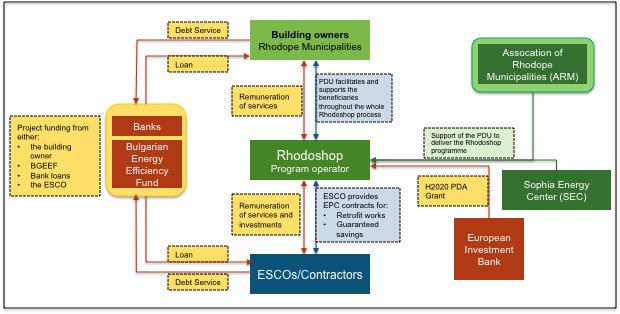 Звено по изпълнение на програматаПредвижда се юридически „Родо-гишето“ да бъде част от АРО, с ясно определени цели и принципи на работа, залегнали в учредителния акт, и специализиран персонал от 5 лица на пълен работен ден по пилотната програма. С основните разпоредби на учредителния акт ще се гарантира независимостта на структурата, което е важно за местните власти и останалите заинтересовани страни, като статутът ѝ на организация с нестопанска цел ще бъде юридически оформен в рамките на АРО, както и ролята ѝ на посредник и звено за обществени поръчки за участващите общини. Освен това, с тях се определят основните правила за функционирането и аспектите на сътрудничеството между възлагащите органи-бенефициенти и централизираното звено, както следва:Предмет и роля на централизираното звено за обществени поръчки;Условията за членство в централизираното звено;Ангажиментите на възлагащите органи-бенефициенти по отношение на централизираното звено;Ангажиментите на възлагащите органи-бенефициенти по ДЕСГР;Отговорности на централизираното звено за обществени поръчки;Разпределение на ролите във връзка с обявленията за обществени поръчки;Разпределение на ролите относно изпълнението на договора;Основните роли и отговорности на „Родо-гишето“, в качеството му на звено за обществени поръчки, са следните:Звеното за изпълнение на проекта ще изпълнява следните оперативни услуги:Маркетинг и комуникация: информира бенефициентите за видовете оферти, които им се предлагат.Посредничество и поддръжка на клиентите:Действа като централизирано звено за обществени поръчки от името на участващите общини - посредникът сключва договори за строителни работи, доставка или услуги или рамкови споразумения от името на възлагащите органи/субекти или публичните институцииДейства като център за познанияСъсредоточава компетенции и ресурси на едно място (одити, дейности за изпълнение, изчисления във връзка с финансовата жизнеспособност, разработване на тръжни спецификации и оценяване на получените оферти по предварително определени критерии)Съдейства за идентифицирането на решения за финансиране, приложими към различните общини/клиенти - родопските общини са с различна големина и отговарят на условия за финансиране по различни схеми ЗИП ще проучи възможностите и ще определи подходящи източници на финансиране в зависимост от профила на клиентаПодпомага договарянето на условията с ESCO и други финансиращи институцииПроследява резултатите от проектаОбединяване на проектиОбединява проектите на различни клиенти/общини, което позволява диверсифициране на рисковете, осигуряване на по-добри механизми за финансиране, постигане на синергичен ефект по отношение на проектите за енергийно обновяване, както и привличане на професионални компанииУвеличава размера на проектите и инвестициитеСъздава по-атрактивни инвестиционни възможности за строителните предприемачи, ESCO, фирмите за поддръжка, финансовия секторПерсоналът се състои от следните лица:Ръководител на проектаТехнически специалист по проектаИкономически/финансов експерт по проектаОрганизация и партньорстваОрганизационната схема изглежда по следния начин: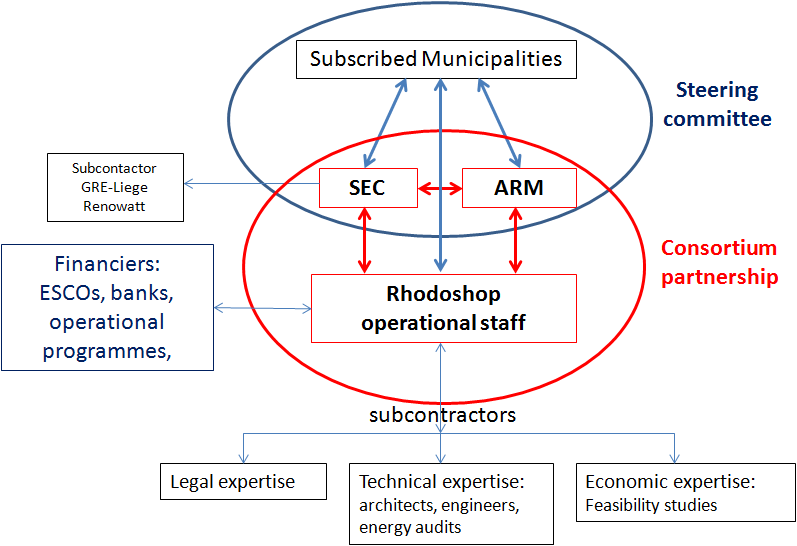 Партньорите включват Националното сдружение на общините в Република България (НСОРБ) и „Алианса за климата (Climate Alliance)“.БенефициентиМеханизъм на финансиранеФинансиране на ЗИПФинансирането на ЗИП и първоначалната координация и комуникации по програмата се осигуряват чрез безвъзмездна помощ за разработването на проекти (ПРП) по програма „Хоризонт 2020“ на обща стойност 470 000 евро.Финансиране на проектаЕдна от основните отговорности на „Родо-гишето“ като структура е свързана с изграждането на инвестиционна схема за изготвен портфейл от проекти. То ще изпълнява ролята на посредник при осигуряването на финансиране чрез търсенето на подходящи финансиращи организации, отговарящи на специфичните изисквания на проекта, ще осъществява контакти и води преговори с тях от името на участващите местни власти за осигуряване на възможно най-добрите условия с избрания орган за финансиране. За разработването на финансов план за инвестиционните проекти са разгледани следните варианти:Финансиране от трети страни (ФТС) и ESCOЗа улично осветление: Улично осветление ЕАД  – частно акционерно дружество, изпълняващо договор за изграждане, поддържане и експлоатация на уличното осветление на община Сапарева баня от октомври 2015 г.За обществените сгради: „ЕНЕМОНА“ ООД (за мерки за подобряване на външните ограждащи елементи на сградите), „Ерато“ (за отоплителни котли на биомаса в обществените сгради), „Далкия Веолия Енерджи Варна“ (само за договори за управление на енергията в сградите, без инвестиции в енергийното обновяване).Фонд „Енергийна ефективност“ на България (ФЕЕВИ)Фонд „Енергийна ефективност“ на България съчетава функциите на финансираща/гарантираща институция и консултантски център. Фондът предлага заемен капитал при облекчени условия, частични гаранции по кредити (ЧГК) и възможности за портфейлни гаранции на ESCO за общините, които могат да се използват в комбинация с ESCO финансиране и банкови кредити. Допустими за финансиране (но не само) са дейности по обновяването на обществени сгради и уличното осветление.КредитиФонд „Енергийна ефективност“ на България предоставя заеми на общините с максимален срок за погасяване 7 години, лихвени проценти в диапазона 4,5 - 8 % и минимален дял на участие със собствен капитал от 10 до 25 %, в зависимост от източника на съфинансиране. Минималното самоучастие на разработилия съответния проект е както следва:Поне 10 % в случай на съфинансиране „ФЕЕВИ - търговска банка“Поне 25 % в случай на самостоятелно финансиране от ФЕЕВИ.Към кредитите няма допълнителни условия (такси), а погасителният план е структуриран според нуждите на разработилия проекта. Условията са еднакви както за пряко финансиране от страна на ФЕЕВИ, така и за съфинансиране с участието на търговска банка.Частични гаранции по кредити (ЧГК)ЧГК срещу годишна такса от 0,5 - 2 %, като индивидуалните ангажименти за гаранции по проектите са до 400 000 евро с матуритет до максимум 7 години.Портфейлни гаранции на ESCOФондът може да бъде използван заедно с участието на ESCO, тъй като той предоставя портфейлни гаранции на ESCO. По тази схема, съответните ESCO кандидатстват за даден проект, след което се обръщат към банка за осигуряване на финансиране, или разполагат с открита финансова линия, която използват за проектите. Недостатъкът на този подход е, че обикновено ESCO разчитат основно на привличането на заемен капитал, за да финансират изпълнението на договорите си. Поради това е необходимо паричните потоци от стопанската им дейност да бъдат прецизно планирани във времето и бюджетирани. В случай на забавени плащания от клиенти или неизправни клиенти е възможно сериозно да се наруши обслужването на дълговете от страна на ESCO. С предоставянето на портфейлни гаранции, ФЕЕВИ поема част от риска на ESCO и гарантира покриването на евентуално неизплатено вземане от страна на ESCO. ФЕЕВИ е допринесъл за осъществяването на няколко проекта по тази схема с българското ESCO „ЕНЕМОНА“.Публични субсидии и револвиращи фондовеКъм настоящия момент енергийното обновяване се финансира главно от национални оперативни програми, които използват средства от ЕС и национално съфинансиране. Генералната политика през следващия програмен период 2014-2020 г. предвижда използването на повече револвиращи фондове (т.е. заеми) и по-малко директни субсидии (изрично разписано на стр. 12 от новата програма „Региони в растеж“), което отразява общата политиката на ЕС за пренасочване на усилията на местните власти към осигуряването на търговско финансиране за дейностите им в сферата на устойчивата енергия.Постижения (Цели)Първоначално програмата предвиждаше инвестиции в размер на 11,5 млн. евро за 42 сгради с обща площ 85 429 м2, както и 1,7 млн. евро за улично осветление. Целта беше реализирането на енергийни спестявания в размер на 8 800 MWh/година и производство на възобновяема енергия в размер на 544 MWh/година. В допълнение, програмата предвижда 1,7 млн. евро инвестиции в инсталации за улично осветление, с които се цели да се реализират енергийни спестявания в размер на 1 356 MWh/година и 14,8 т емисии на CO2. Средният срок на възвръщаемост на инвестициите е 14,8 години.Данни за контактИванка ПанделиеваЕнергиен Център СофияУЛ. „ГАЛИЧИЦА“ № 37, ВХ. 2, ЕТАЖ 21164 СОФИЯРепублика БългарияEmail: ivankap@sec.bgM + 359 887317835T + 359 2 9628447Ф + 359 2 962 8447Информационна справкаОбща информацияОписание на моделаОписание на финансовия моделПрофил на риска по проектаИзисквания на моделаКлючови показатели за моделаСтепен на зрялост на разработкатаХарактеристики на моделаСОБСТВЕНОСТПУБЛИЧНАКомпетентен орган по програматаАсоциация на родопските общини (АРО)Звено по изпълнение на програмата „Родо-гише“Модел на изпълнениеДоговори за енергоспестяване с гарантиран резултат (ДЕСГР)Договори, базирани на отделни изпълнители (ДОИ)Оперативни услугиИзпълнителДоставчик на интегрирани услугиПосредникФинансов консултантОценителФинансирани проектиЕнергийна ефективност (обновяване на сгради)Възобновяема енергияУлично осветлениеАмбиция/цели50 % енергийни спестяванияБенефициентиПубличен сектор (общините)Механизъм на финансиранеФинансови институцииИнвестиционни фондовеESCOФинансови инструментиСобствен капитал/Собствени средстваКредитиБезвъзмездни средстваРоля Роля на посредник Функциониране/механизъм Сключване на договори за строителни работи, доставка или услуги или рамкови споразумения от името на възлагащите органи/субекти или публичните институции. Ролята на посредника се ограничава принципно до откриване на процедурата и възлагане на договора. Отговорности След нотификацията на договора, съответният бенефициент отговаря за приключването на процедурата. Между оферента и всеки бенефициент (който се е присъединил към споразумението) се установяват договорни взаимоотношения. Дейности действа като помощник на възлагащия орган по отношение на клиентадоговорите се сключват между клиента и ESCO действа като посредник: подбор на сградите, изготвяне на спецификациите, избор на финансиращи институции (ESCO и други) и провеждане на преговори с тяхтърсене на финансиране за градовете и общините може да предложи на общините да поеме управлението на услугите във връзка с ДЕСГР Правно-организационна формаИнтегриране в АРООписание на акционеритеНеприложимоСобствен капиталНеприложимоАкционериАРОСпециализиран персоналМинимално – < 5 СЛУЖИТЕЛИ НА ПЪЛЕН РАБОТЕН ДЕНОперативни разходи по програматаСредно нивоБенефициентиОбщини в Родопския регионВидове проектиЕнергийна ефективност (обновяване на сгради)Проекти за улично осветлениеОперативна подкрепаСъдействие за проектите посредством звеното по изпълнение на проектиФинансова подкрепаБезплатно съдействие за проектите за период от 3 годиниФинансиране на Звеното по изпълнение на програматаПроектът „Родо-гише“ е получил финансиране по програма „Хоризонт 2020“ – ПРП (470 000 евро) Финансиране на проектитеФинансирането на проектите се осигурява от трети страни, заеми и безвъзмездни средстваМеханизъм на финансиранеФинансови институцииESCOФондове за енергийна ефективностРазмер на финансиранетоНеприложимоВид финансиранеНеприложимоИзточник на финансиранетоНеизвестна величинаФинансови инструментиСобствени средстваКредитиБезвъзмездни средстваДържаваРепублика БългарияНаименование на модела„Родо-гише“Дата на създаванеOngoingСобственостПубличенКомпетентен орган по програматаАсоциация на родопските общини (АРО)Звено по изпълнение на програмата„Родо-гише“Оперативни услугиИзпълнителДоставчик на интегрирани услугиПосредникФинансов консултантОценителМодел на изпълнениеДоговори за енергоспестяване с гарантиран резултат (ДЕСГР)Договори, базирани на отделни изпълнители (ДОИ)Видове финансирани проектиЕнергийна ефективност (обновяване на сгради)Проекти за възобновяема енергияПроекти за улично осветлениеБенефициентиОбщини в Родопския регионГеографско покритиеРегионалноФинансиране на проектитеПублична/ЧастнаМеханизъм на финансиране на проектите	Собствениците на имотитеФинансови институцииФондове за енергийна ефективностESCOФинансови инструментиКредитиБезвъзмездни средстваСобствени средстваМодел на възвращаемостДоговор за гарантирани спестявания (за ДЕСГР)Риск по изпълнениетоESCO (за ДЕСГР)РегресНеприложимоФинансов рискСобственици на сградитеФинансови институцииЧисленост на персоналаМинимално< 5 СЛУЖИТЕЛИ НА ПЪЛЕН РАБОТЕН ДЕННеобходим собствен капиталНеприложимоНеобходимо финансиранеМинималноПо-малко от 1 млн. евроЦелеви обем на инвестициите13,2 млн. евроРазмер на проекта (или на портфейла от проекти)0,06 млн. евро до 6,6 млн. евроНиво на средни енергийни спестявания25 - 85 %Степен на разработка/изпълнениеВ начален етапСтепен на оперативна разработкаВ начален етапСтепен на финансова разработкаВ начален етапСтепен на установеностДобре установенПотенциал за разрастванеГолямВъзможност за увеличаване на мащаба на моделаГолямаВъзможност за възпроизвеждане на моделаГолямаВъздействие върху баланса на публичния секторГоляма